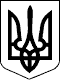 89 СЕСІЯ  ЩАСЛИВЦЕВСЬКОЇ СІЛЬСЬКОЇ РАДИ7 СКЛИКАННЯРІШЕННЯ29.03.2019 р.                                           №1559с. ЩасливцевеПро впорядкування адреси земельної ділянки по вул. Миру в с. ЩасливцевеРозглянувши заяву гр.. *** що до впорядкування адреси земельної ділянки та приведення її до адреси об’єктів нерухомого майна що на ній розташовані, та додані документи, керуючись ст. 26 Закону України "Про місцеве самоврядування в Україні", сесія сільської радиВИРІШИЛА:1. Впорядкувати адресу земельної ділянки з кадастровим номером  652286500:01:001:0787 площею 0,1195 га. (КВЦПЗ - 02.01.) розташованої по вул. Комарова, *** в с. Щасливцеве Генічеського району Херсонської області, що належить на праві власності фізичній особі *** (паспорт *** №*** виданий Генічеським РВ УМВС України в Херсонській області 18.02.2003 р., ідентифікаційний номер - ***) (реєстраційний номер об’єкту нерухомого майна у Державному реєстрі прав на нерухоме майно – ***, номер запису про право власності – ***), присвоївши їй нову адресу - вулиця Миру, *** в с. Щасливцеве Генічеського району Херсонської області.2. Контроль за виконанням даного рішення покласти на Постійну комісію Щасливцевської сільської ради з питань регулювання земельних відносин та охорони навколишнього середовища.Сільський голова                                                            В.О. Плохушко